Weird Creatures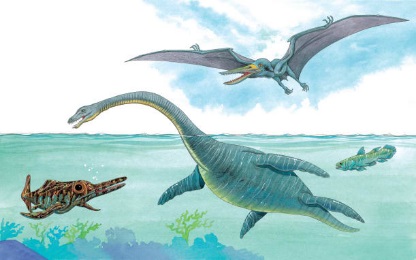 When dinosaurs ruled the land, the sea was full of unusual creatures. Let’s take a look at some of these amazing ___________!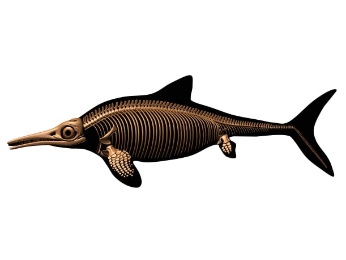 Opthalmosaurus had huge _______ that helped it spot tasty ________ in the murky water. 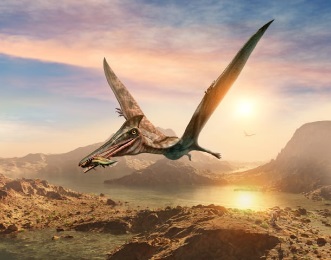 Fierce Pterodactyls soared in the ______, flapping its huge, leathery ________. 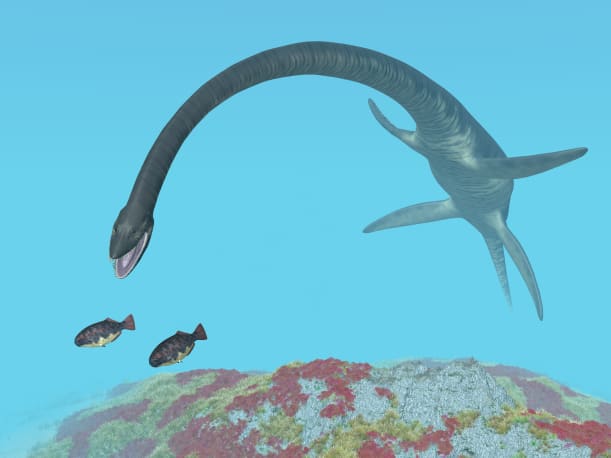 Elasmosaurus used its strong _____________ to paddle through the water. It stretched out its long ________ to grab other sea creatures for food. 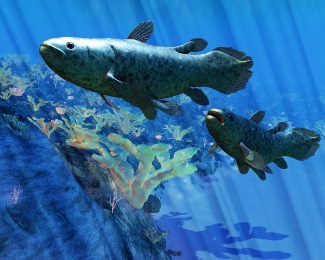 Coelacanth is a strange-looking ___________. Coelacanths are still living today. 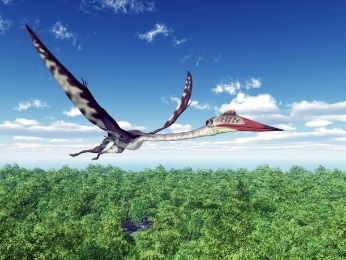 When gigantic Quetzalcoatlus opened its wings to ______, it was as wide as a small aeroplane. 